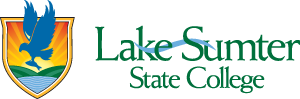 QUALITY ENHANCEMENT PLAN STEERING COMMITTEEAugust 27, 20201:00 p.m. – Zoom MeetingTOPIC                                                           DISCUSSIONMembers present for LSSCJasmine Simmons (chair) (scribe), Jeremy Norton (chair), Katie Sacco, Dr. Douglas Wymer, Christine Ramos, Danielle Bowen, Dr. Amanda Brandt, Christopher Sargent, Nancie Bourne, Gabrielle Longley, Amanda Anduza (QEP Student Ambassador)Guest(s)Dr. Michael VitaleWelcome/Call to OrderJeremy Norton called the meeting to order at 1:00 p.m. UpdatesUpdatesWelcome back! All meetings for fall 2020 have been scheduled through ZoomUpdates to Teams/Canvas folders- both have the latest QEP document uploaded as well as teaching assignments for QEP pilot & information for “Librarian Intervention Model Resources”“Librarian Intervention Model Resources” has all documents that will be used to help faculty incorporate the IL rubric into their modified assignmentCanvas shell updates: QEP timeline & documents added under “Committee Review” on Home page; Student Ambassador information included in Modules.Pilots and Assessment UpdatesFall 2020 pilot begins: Toni Upchurch SPC 2608 & BSC 1010C. Revised assignments uploaded in Teams folder. Assessment Team currently working on assessment piece and collecting artifacts from summer 2020 pilotSACSCOC UpdatesDr. Wymer currently working on schedule for SACSCOC visit in late October 2020. Dr. Wymer will meet with Cabinet on Tuesday and will ask who to invite on days for SACSCOC visit. Schedule will be shared campus wide once completed. Steering Committee will meet with visiting team; prepare QEP presentation/Q&ASteering Committee block off 9am-11am on Wednesday of SACSCOC visitConference Planning UpdatesIL Conference rescheduled for early January 2021. Expecting in-person conferenceOrganizing agenda, caters, merchandise options, etc.Budget can be shifted to purchase swag items for conference and gifts to guest speakers & SACSCOC Visiting Team Budget allows purchase for T-shirtsKatie will talk to Dr. Vitale about stipends for AmbassadorsMarketing UpdatesMake additional updates to QEP website and advertise IL Ambassadors search on QEP websiteLook into swag item ideas: QEP hand sanitizers; postcards; temporary tattoos, etc.Use creation video tools such as Doodly & Powtoon to create video introduction QEP topic- Information LiteracyDanielle Bowen & Thomas Yaccarino can assist with creating a short videoOther BusinessLook out for email on proofreading latest QEP draft and Summer Pilot report. Send feedback & edits by Sept. 4,2020. The next meeting date is September 10, 2020 and calendar invite has been sent out to all participants. AdjournmentMeeting adjourned at 2:10 pm. 